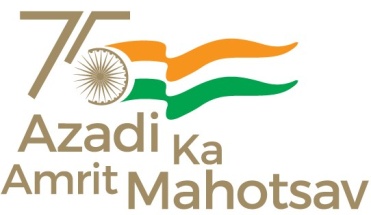 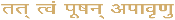 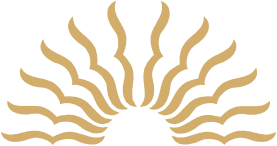 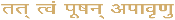 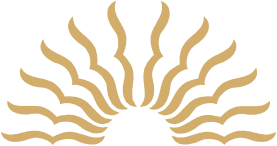                                  केन्द्रीय विद्यालय,सुरदा                                                                       KENDRIYA VIDYALAYA SURDA                                                                                                                                        पता+पो– सुरदा,घाटशिला At+P.O–Surda,Ghatsila                                                    जिला–पूर्वी सिंहभूम,झारखंड Dist.–East Singhbhum,Jharkhand                                       पिन/PIN –832303 दूरभाष/Ph.(06585-295511)                                                       वैबसाइट/website-  https://surda.kvs.ac.in/  ईमेल/e-mail–kvsurda1191@gmail.comKV Code – 1191,Stn Code – 123 CBSE School No.69512,CBSE Affiliation No.3400026  फ.1191/के.वि-सुरदा/2023-24/                                                                       दिनांक: 15.06.2023IMPORTANT NOTICEAs per the order of Jharkhand Government the classes from I to VIII will be suspended till 17th June 2023 where as the classes for class IX to XII will re-open on 17th June 2023 after summer vacation. Bishwanath HansdahPRINCIPAL